职业病危害因素检测报告信息公布表机构名称湖北景深安全技术有限公司湖北景深安全技术有限公司资质证号（鄂）卫职技字（2021）第012号（鄂）卫职技字（2021）第012号委托单位湖北杉树垭矿业有限公司杉树垭磷矿区东部矿段湖北杉树垭矿业有限公司杉树垭磷矿区东部矿段联系人黄工黄工项目名称湖北杉树垭矿业有限公司杉树垭磷矿区东部矿段2023年职业病危害因素定期检测湖北杉树垭矿业有限公司杉树垭磷矿区东部矿段2023年职业病危害因素定期检测湖北杉树垭矿业有限公司杉树垭磷矿区东部矿段2023年职业病危害因素定期检测湖北杉树垭矿业有限公司杉树垭磷矿区东部矿段2023年职业病危害因素定期检测湖北杉树垭矿业有限公司杉树垭磷矿区东部矿段2023年职业病危害因素定期检测项目地点湖北省-宜昌市-夷陵区-宜昌市夷陵区樟村坪镇黄家台村3组湖北省-宜昌市-夷陵区-宜昌市夷陵区樟村坪镇黄家台村3组湖北省-宜昌市-夷陵区-宜昌市夷陵区樟村坪镇黄家台村3组湖北省-宜昌市-夷陵区-宜昌市夷陵区樟村坪镇黄家台村3组湖北省-宜昌市-夷陵区-宜昌市夷陵区樟村坪镇黄家台村3组过程控制情况过程控制情况过程控制情况过程控制情况过程控制情况过程控制情况技术服务项目组项目负责人报告审核人报告审核人报告签发人报告签发人技术服务项目组夏伟伦杜支兴杜支兴王小峰王小峰现场开展工作情况现场调查人员现场调查时间现场调查时间用人单位现场陪同人员现场采样、检测时间现场开展工作情况夏伟伦2022年7月31日2022年7月31日黄工2022年7月31日现场开展工作情况现场采样、检测人员夏伟伦、李箫静夏伟伦、李箫静夏伟伦、李箫静夏伟伦、李箫静现场调查、现场采样、现场检测的图像影像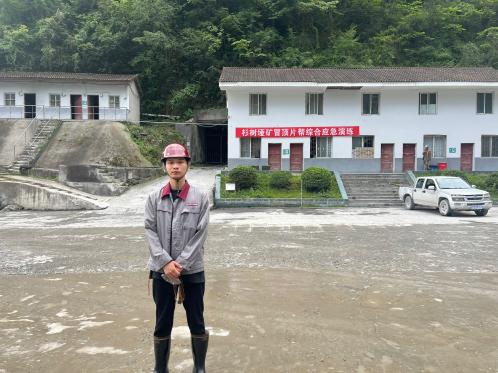 